FINANCIJSKI PLAN IV. OSNOVNE ŠKOLE VARAŽDIN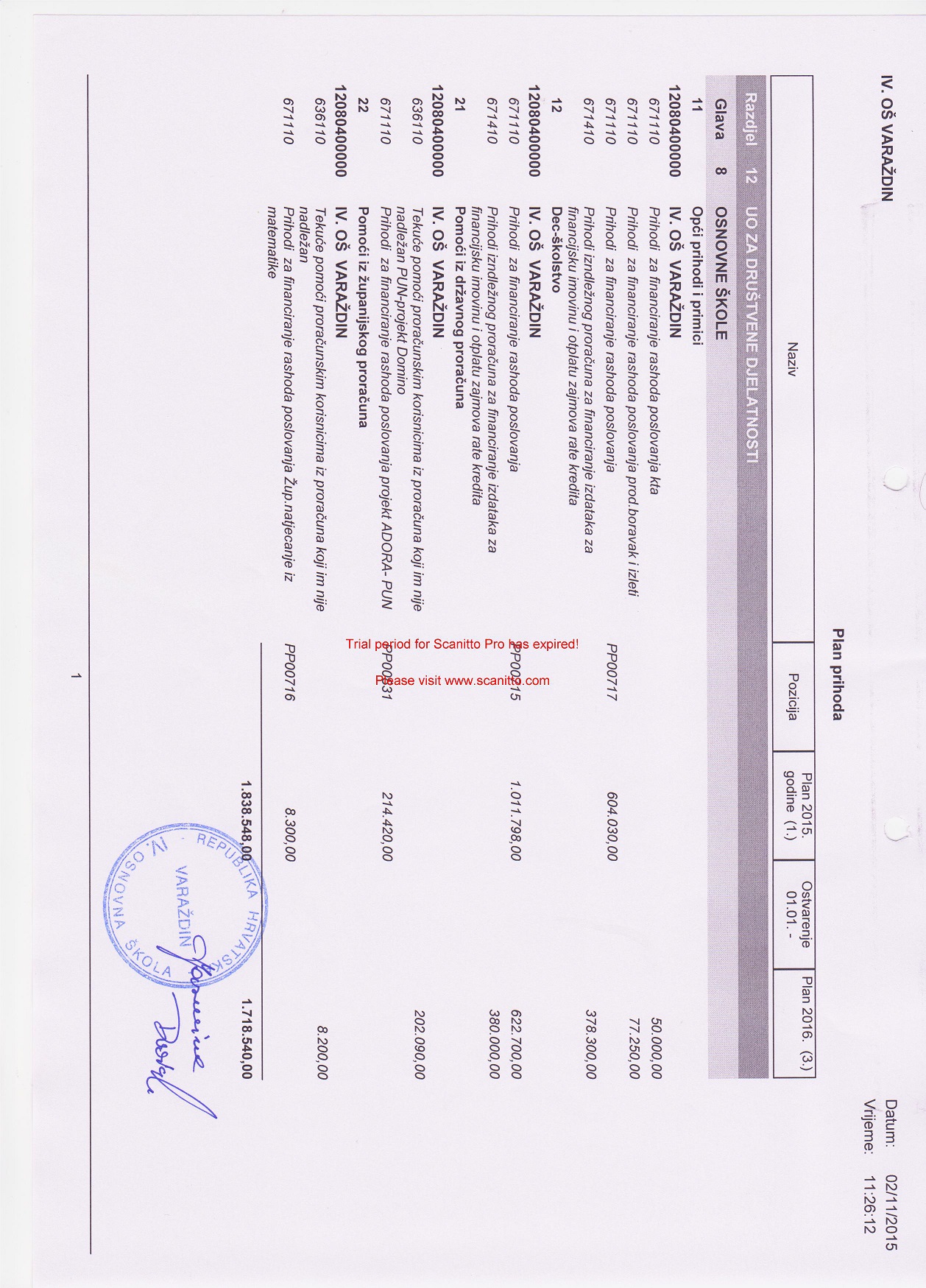 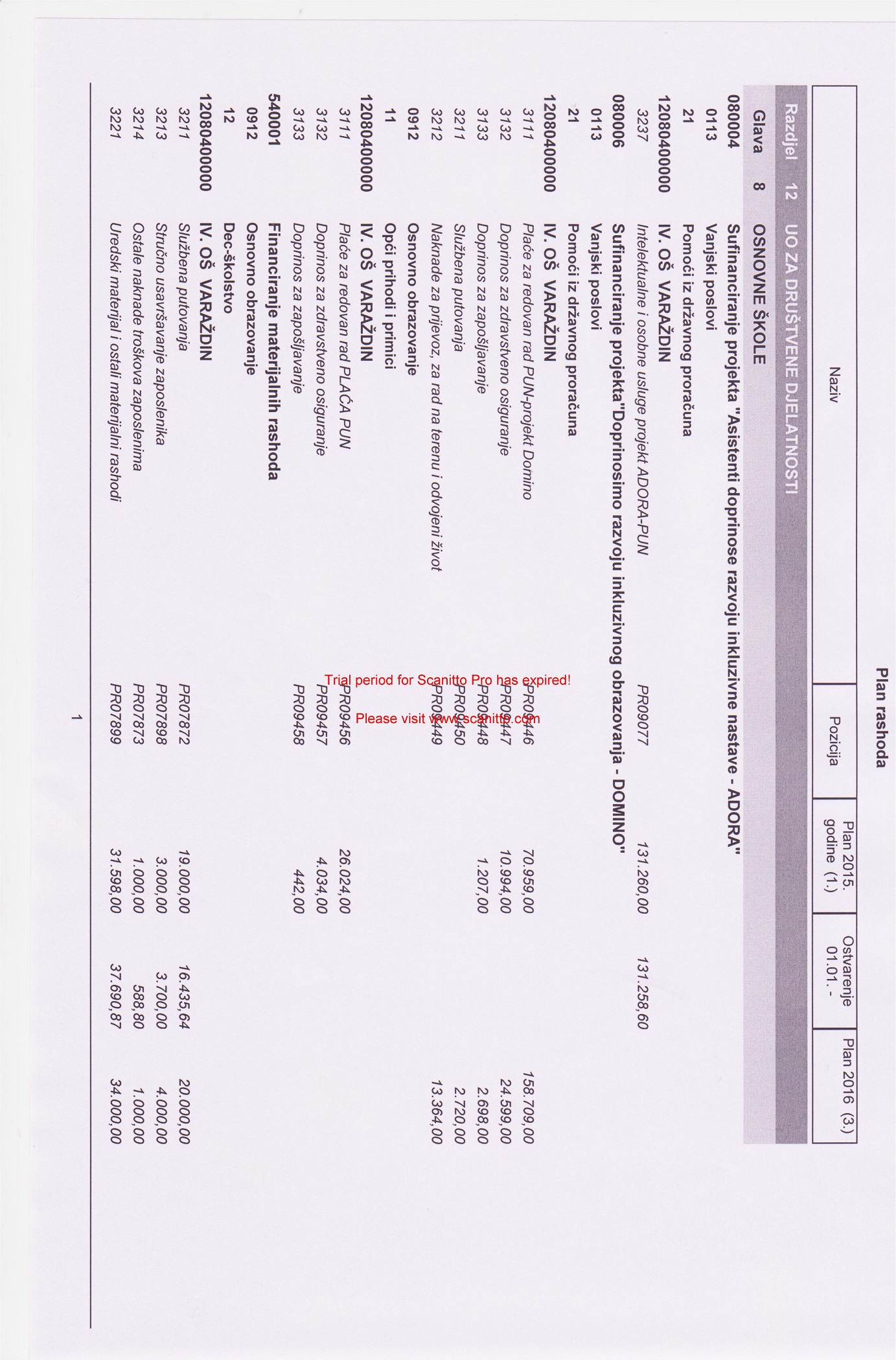 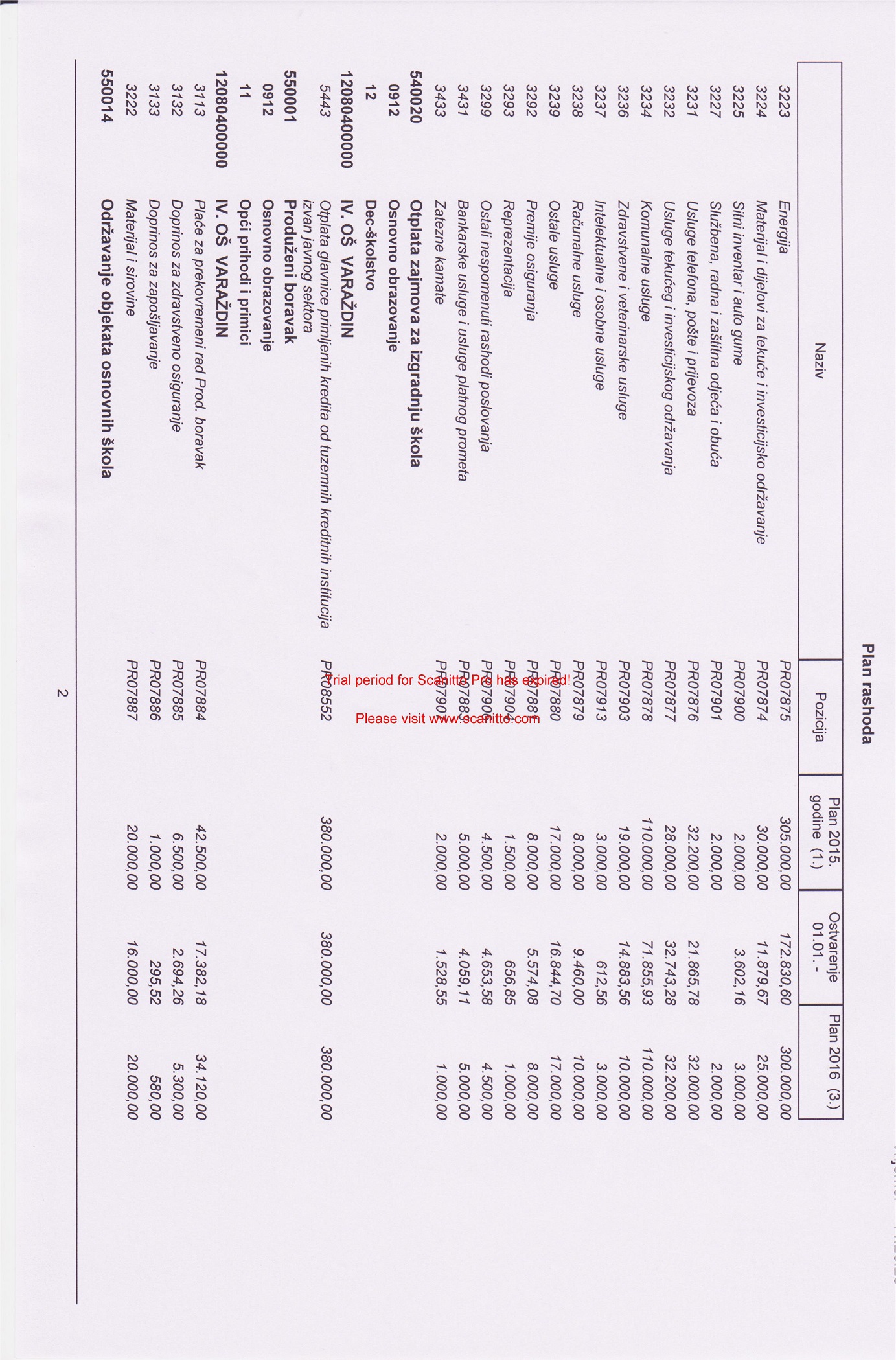 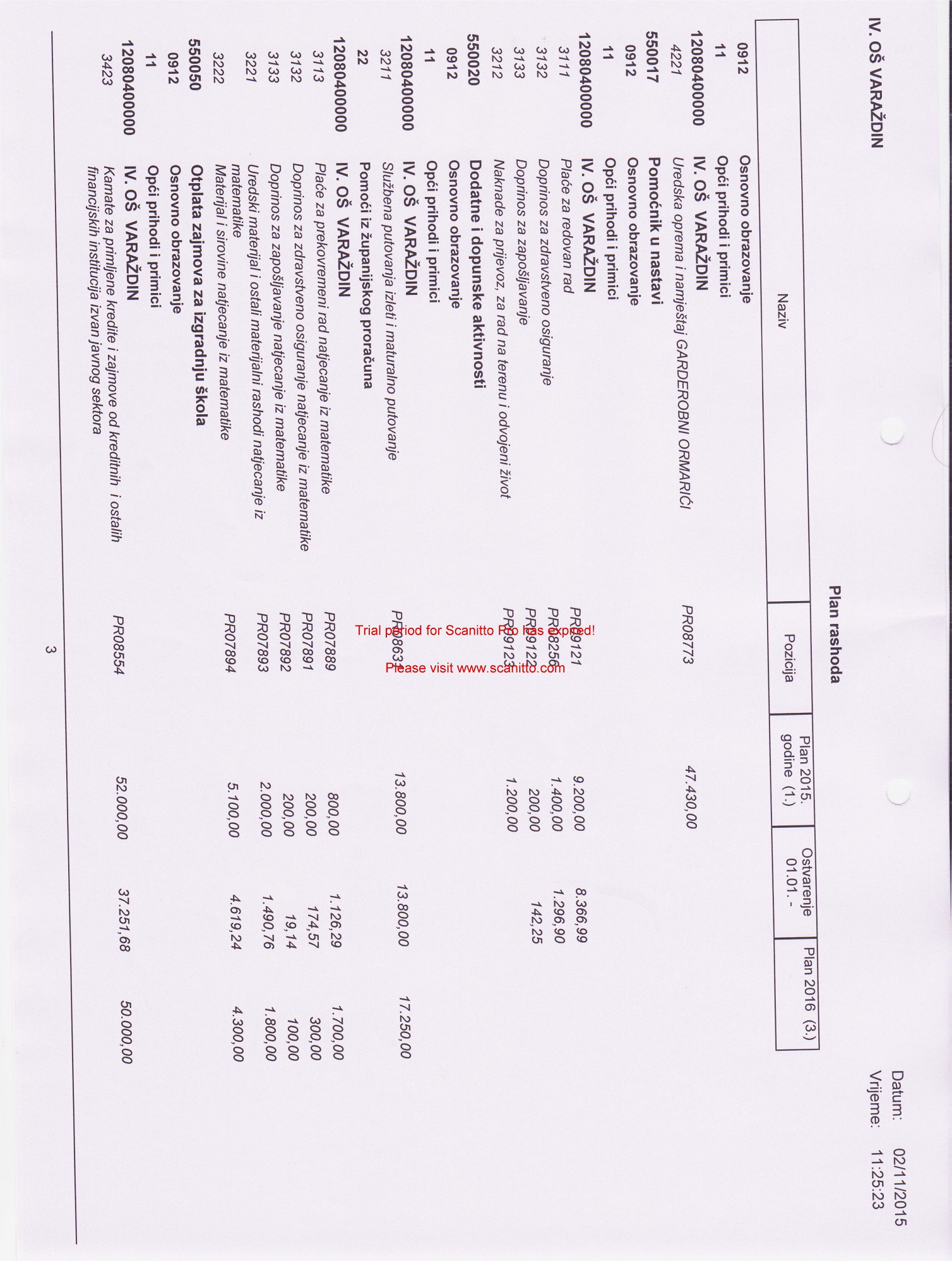 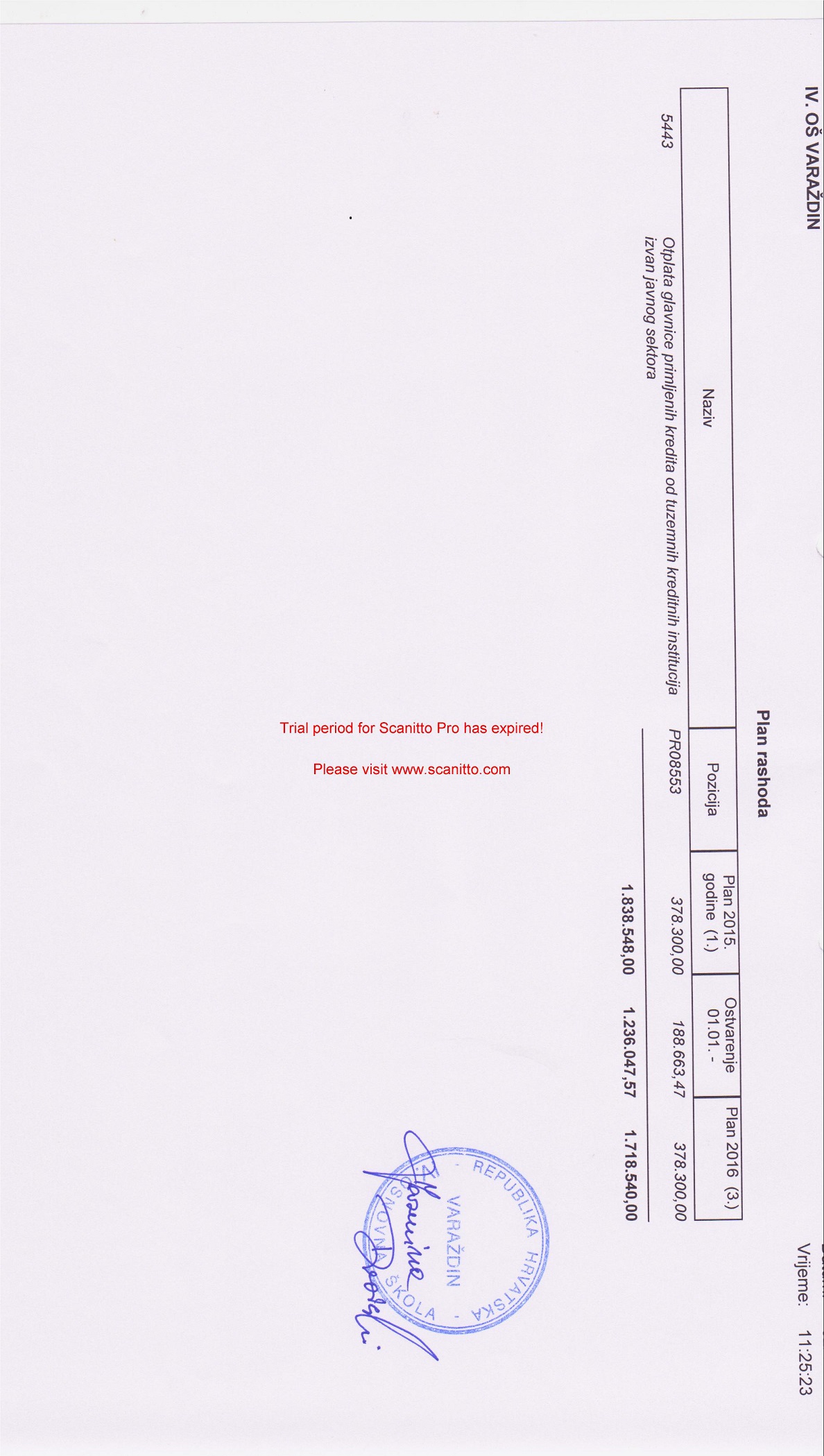 